附1：征文模板（中文）论文题目（宋体小三加粗）张三 1 李四 2 王五 3 （1.福建对外贸易职业技术学院 福建 350000；2.广州大学华软软件学院 广州 5109903；3.西安交通大学经济与金融学院 西安 710061；）（宋体五号）摘要：（宋体五号）关键词：（宋体五号）英文题目（Times New Roman 四号）Abstract:（Times New Roman 小四加粗）Key words:（Times New Roman 小四加粗）正文（宋体小四字体）参考文献：（宋体小四加粗）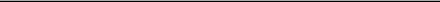 